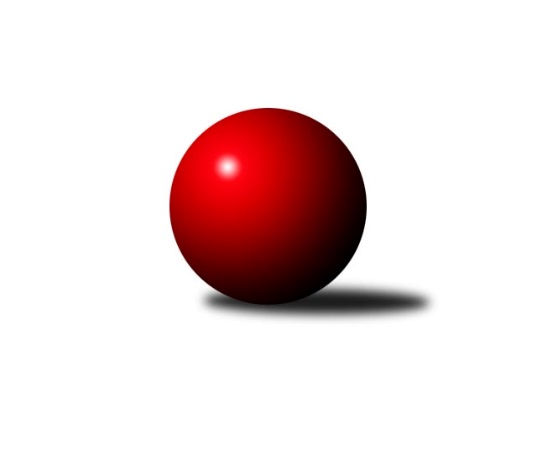 Č.4Ročník 2011/2012	3.11.2011Nejlepšího výkonu v tomto kole: 1686 dosáhlo družstvo: TJ Zubří˝A˝Okresní přebor Nový Jičín 2011/2012Výsledky 4. kolaSouhrnný přehled výsledků:KK Lipník nad Bečvou ˝B˝	- KK Hranice˝B˝	8:2	1600:1556		2.11.TJ Spartak Bílovec˝B˝	- TJ Nový Jičín˝B˝	10:0	1535:1391		3.11.TJ Sokol Sedlnice ˝B˝	- TJ Zubří˝A˝	2:8	1582:1686		3.11.TJ Odry ˝B˝	- TJ Frenštát p.R. ˝B˝	8:2	1569:1506		3.11.Tabulka družstev:	1.	TJ Odry ˝B˝	4	3	0	1	28 : 12 	 	 1545	6	2.	TJ Sokol Sedlnice ˝B˝	4	3	0	1	26 : 14 	 	 1578	6	3.	KK Lipník nad Bečvou ˝B˝	4	3	0	1	26 : 14 	 	 1567	6	4.	KK Hranice˝B˝	3	2	0	1	20 : 10 	 	 1617	4	5.	TJ Zubří˝A˝	3	2	0	1	18 : 12 	 	 1644	4	6.	TJ Spartak Bílovec˝B˝	3	2	0	1	18 : 12 	 	 1499	4	7.	KK Lipník nad Bečvou˝C˝	3	1	0	2	16 : 14 	 	 1523	2	8.	TJ Frenštát p.R. ˝B˝	4	0	0	4	4 : 36 	 	 1446	0	9.	TJ Nový Jičín˝B˝	4	0	0	4	4 : 36 	 	 1442	0Podrobné výsledky kola:	 KK Lipník nad Bečvou ˝B˝	1600	8:2	1556	KK Hranice˝B˝	Radek Kolář	 	 201 	 213 		414 	 2:0 	 361 	 	163 	 198		Zdeňka Terrichová	Jana Kulhánková	 	 183 	 207 		390 	 2:0 	 383 	 	202 	 181		Josef Schwarz	Vlastimila Kolářová	 	 218 	 189 		407 	 2:0 	 383 	 	175 	 208		František Opravil	Jiří Kolář	 	 213 	 176 		389 	 0:2 	 429 	 	219 	 210		Anna Ledvinovározhodčí: Nejlepší výkon utkání: 429 - Anna Ledvinová	 TJ Spartak Bílovec˝B˝	1535	10:0	1391	TJ Nový Jičín˝B˝	Emil Rubač	 	 204 	 197 		401 	 2:0 	 293 	 	131 	 162		Jana Pelikánová	Miloš Šrot	 	 206 	 183 		389 	 2:0 	 379 	 	196 	 183		Ludmila Galiová	Filip Sýkora	 	 196 	 201 		397 	 2:0 	 377 	 	183 	 194		Karmen Baarová	Tomáš Binar	 	 185 	 163 		348 	 2:0 	 342 	 	157 	 185		Jaroslav Riedelrozhodčí: Nejlepší výkon utkání: 401 - Emil Rubač	 TJ Sokol Sedlnice ˝B˝	1582	2:8	1686	TJ Zubří˝A˝	Michaela Tobolová	 	 215 	 190 		405 	 0:2 	 434 	 	209 	 225		Jaroslav Pavlát	Renáta Janyšková	 	 226 	 202 		428 	 2:0 	 389 	 	211 	 178		Lubomír Krupa	David Juřica *1	 	 159 	 200 		359 	 0:2 	 461 	 	240 	 221		Jiří Ondřej	Radek Mikulský	 	 182 	 208 		390 	 0:2 	 402 	 	203 	 199		Jiří Křenekrozhodčí: střídání: *1 od 51. hodu Břetislav ErmisNejlepší výkon utkání: 461 - Jiří Ondřej	 TJ Odry ˝B˝	1569	8:2	1506	TJ Frenštát p.R. ˝B˝	Jiří Brož	 	 200 	 201 		401 	 0:2 	 442 	 	223 	 219		Vladimír Vojkůvka	Daniel Donéé	 	 171 	 206 		377 	 2:0 	 362 	 	169 	 193		Jiří Veselý	Daniel Malina	 	 201 	 193 		394 	 2:0 	 383 	 	169 	 214		Jiří Petr	Daniel Ševčík st.	 	 216 	 181 		397 	 2:0 	 319 	 	163 	 156		Miroslav Prášekrozhodčí: Nejlepší výkon utkání: 442 - Vladimír VojkůvkaPořadí jednotlivců:	jméno hráče	družstvo	celkem	plné	dorážka	chyby	poměr kuž.	Maximum	1.	Anna Ledvinová 	KK Hranice˝B˝	454.67	300.7	154.0	3.7	3/3	(481)	2.	Vladimír Vojkůvka 	TJ Frenštát p.R. ˝B˝	418.75	281.3	137.5	3.0	2/3	(442)	3.	Jan Špalek 	KK Lipník nad Bečvou˝C˝	415.75	279.8	136.0	3.8	2/2	(436)	4.	Jiří Křenek 	TJ Zubří˝A˝	415.67	284.7	131.0	5.3	3/3	(431)	5.	Rostislav Kletenský 	TJ Sokol Sedlnice ˝B˝	410.67	287.3	123.3	6.3	3/3	(444)	6.	Lubomír Krupa 	TJ Zubří˝A˝	409.00	268.0	141.0	6.0	3/3	(422)	7.	Jaroslav  Koppa 	KK Lipník nad Bečvou˝C˝	405.00	292.0	113.0	8.3	2/2	(426)	8.	Zdeněk Krejčiřík 	KK Lipník nad Bečvou ˝B˝	403.00	276.0	127.0	5.3	3/3	(441)	9.	František Opravil 	KK Hranice˝B˝	400.00	292.5	107.5	8.0	2/3	(417)	10.	Daniel Ševčík  st.	TJ Odry ˝B˝	397.33	273.0	124.3	6.0	3/3	(410)	11.	Renáta Janyšková 	TJ Sokol Sedlnice ˝B˝	397.00	273.5	123.5	6.7	3/3	(428)	12.	Radek Kolář 	KK Lipník nad Bečvou ˝B˝	396.67	275.0	121.7	6.7	3/3	(406)	13.	Michaela Tobolová 	TJ Sokol Sedlnice ˝B˝	396.33	268.3	128.0	7.3	3/3	(418)	14.	Jaroslav Ledvina 	KK Hranice˝B˝	393.50	286.5	107.0	9.0	2/3	(422)	15.	Radek Mikulský 	TJ Sokol Sedlnice ˝B˝	391.50	276.5	115.0	8.5	2/3	(393)	16.	Jiří Kolář 	KK Lipník nad Bečvou ˝B˝	386.25	278.3	108.0	12.3	2/3	(397)	17.	Filip Sýkora 	TJ Spartak Bílovec˝B˝	386.00	268.0	118.0	11.0	2/2	(397)	18.	Miroslav  Makový 	TJ Frenštát p.R. ˝B˝	385.50	277.0	108.5	9.8	2/3	(409)	19.	Daniel Malina 	TJ Odry ˝B˝	385.33	272.5	112.8	9.7	3/3	(394)	20.	Jiří Ondra 	KK Hranice˝B˝	385.00	263.0	122.0	7.5	2/3	(395)	21.	Daniel Donéé 	TJ Odry ˝B˝	384.83	272.3	112.5	10.0	3/3	(399)	22.	Radek Lankaš 	KK Lipník nad Bečvou ˝B˝	384.67	285.0	99.7	9.7	3/3	(399)	23.	Karmen Baarová 	TJ Nový Jičín˝B˝	381.50	274.7	106.8	10.8	3/3	(414)	24.	Jiří Brož 	TJ Odry ˝B˝	377.67	272.5	105.2	8.3	3/3	(415)	25.	Miloš Šrot 	TJ Spartak Bílovec˝B˝	375.75	270.5	105.3	9.0	2/2	(390)	26.	Jana Kulhánková 	KK Lipník nad Bečvou ˝B˝	375.00	264.5	110.5	7.0	2/3	(390)	27.	Ján Pelikán 	TJ Nový Jičín˝B˝	373.00	261.0	112.0	8.0	2/3	(383)	28.	Zdeňka Terrichová 	KK Hranice˝B˝	373.00	272.5	100.5	11.0	2/3	(385)	29.	Ludmila Galiová 	TJ Nový Jičín˝B˝	368.67	274.3	94.3	9.7	3/3	(382)	30.	Tomáš Binar 	TJ Spartak Bílovec˝B˝	363.50	258.5	105.0	8.8	2/2	(378)	31.	Jiří Veselý 	TJ Frenštát p.R. ˝B˝	357.67	254.7	103.0	10.3	3/3	(377)	32.	Ladislav Mandák 	KK Lipník nad Bečvou˝C˝	356.25	259.0	97.3	15.0	2/2	(391)	33.	Jiří Petr 	TJ Frenštát p.R. ˝B˝	355.67	246.0	109.7	9.3	3/3	(383)	34.	Jaroslav Riedel 	TJ Nový Jičín˝B˝	353.50	277.5	76.0	15.5	2/3	(365)	35.	Marek Koppa 	KK Lipník nad Bečvou˝C˝	339.50	239.0	100.5	14.0	2/2	(345)	36.	Jana Pelikánová 	TJ Nový Jičín˝B˝	303.50	232.5	71.0	21.5	2/3	(314)		Jiří Ondřej 	TJ Zubří˝A˝	461.00	308.0	153.0	2.0	1/3	(461)		Jaroslav Pavlát 	TJ Zubří˝A˝	434.00	285.0	149.0	6.0	1/3	(434)		Radek Kolář 	KK Lipník nad Bečvou ˝B˝	414.00	289.0	125.0	11.0	1/3	(414)		Vlastimila Kolářová 	KK Lipník nad Bečvou ˝B˝	407.00	292.0	115.0	8.0	1/3	(407)		Radim Krůpa 	TJ Zubří˝A˝	404.00	285.0	119.0	8.0	1/3	(404)		Roman Janošek 	TJ Zubří˝A˝	403.00	281.0	122.0	7.0	1/3	(403)		Jaroslav Jurka 	TJ Zubří˝A˝	399.00	283.0	116.0	7.0	1/3	(399)		Emil Rubač 	TJ Spartak Bílovec˝B˝	395.50	277.5	118.0	11.0	1/2	(401)		Veronika Poláčková 	TJ Sokol Sedlnice ˝B˝	390.00	291.0	99.0	8.0	1/3	(390)		Josef Schwarz 	KK Hranice˝B˝	383.00	266.0	117.0	9.0	1/3	(383)		David Juřica 	TJ Sokol Sedlnice ˝B˝	380.00	265.0	115.0	8.0	1/3	(380)		Ota Beňo 	TJ Spartak Bílovec˝B˝	367.00	279.0	88.0	13.0	1/2	(367)		David Binar 	TJ Spartak Bílovec˝B˝	366.00	268.0	98.0	18.0	1/2	(366)		Pavel Tobiáš 	TJ Frenštát p.R. ˝B˝	364.00	243.0	121.0	10.0	1/3	(364)		Viktor Matuška 	KK Lipník nad Bečvou˝C˝	358.00	259.0	99.0	12.0	1/2	(358)		Josef Šturma 	TJ Zubří˝A˝	356.00	268.0	88.0	14.0	1/3	(356)		Aleš Stehlík 	TJ Nový Jičín˝B˝	355.00	259.0	96.0	14.5	1/3	(362)		Miroslav Prášek 	TJ Frenštát p.R. ˝B˝	319.00	235.0	84.0	18.0	1/3	(319)		Pavel Hedvíček 	TJ Frenštát p.R. ˝B˝	276.00	205.0	71.0	19.0	1/3	(276)Sportovně technické informace:Starty náhradníků:registrační číslo	jméno a příjmení 	datum startu 	družstvo	číslo startu
Hráči dopsaní na soupisku:registrační číslo	jméno a příjmení 	datum startu 	družstvo	Program dalšího kola:5. kolo9.11.2011	st	16:30	TJ Nový Jičín˝B˝ - KK Lipník nad Bečvou˝C˝	9.11.2011	st	16:30	TJ Frenštát p.R. ˝B˝ - TJ Spartak Bílovec˝B˝	10.11.2011	čt	16:30	TJ Zubří˝A˝ - TJ Odry ˝B˝	11.11.2011	pá	16:30	KK Hranice˝B˝ - TJ Sokol Sedlnice ˝B˝	Nejlepší šestka kola - absolutněNejlepší šestka kola - absolutněNejlepší šestka kola - absolutněNejlepší šestka kola - absolutněNejlepší šestka kola - dle průměru kuželenNejlepší šestka kola - dle průměru kuželenNejlepší šestka kola - dle průměru kuželenNejlepší šestka kola - dle průměru kuželenNejlepší šestka kola - dle průměru kuželenPočetJménoNázev týmuVýkonPočetJménoNázev týmuPrůměr (%)Výkon1xJiří OndřejZubří A4611xJiří OndřejZubří A116.244611xVladimír VojkůvkaFrenštát B4423xAnna LedvinováHranice B112.824291xJaroslav PavlátZubří A4341xVladimír VojkůvkaFrenštát B110.594423xAnna LedvinováHranice B4291xJaroslav PavlátZubří A109.434341xRenáta JanyškováSedlnice B4281xRadek KolářLipník B108.884141xRadek KolářLipník B4142xRenáta JanyškováSedlnice B107.92428